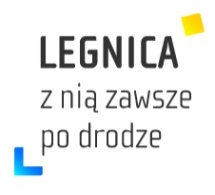 BR.0002. 2.2018. IIIProtokół Nr II/18sesji Rady Miejskiej Legnicyz dnia 29 listopada 2018 r. w godz. 1000 do 1315Sesję otworzył Przewodniczący Rady Miejskiej Legnicy Jarosław Rabczenko.Na stan 23 radnych, w sesji uczestniczyło 22 radnych. Nieobecna usprawiedliwiona radna Krystyna Barcik. Jest kworum i Rada może podejmować prawomocne decyzje. Lista obecności stanowi zał. nr 1 do protokołu.Przewodniczący powitał:Prezydenta Miasta Legnicy pana Tadeusza Krzakowskiego, zastępców Prezydenta panią Jadwigę Zienkiewicz, pana Krzysztofa Duszkiewicza,Sekretarza Miasta pana Marka Białowąsa i Skarbnika Miasta panią Grażynę Nikodem Białowąsa - lista stanowi zał. nr 2, dyrektorów Wydziałów Urzędu Miasta, kierowników jednostek organizacyjnych współpracujących z Radą, dyrektorów przedsiębiorstw, instytucji - lista stanowi zał. nr 3 i 4 do protokołu,przedstawicieli mass- mediów,mieszkańców miasta,wszystkich Radnych.Na wniosek Przewodniczącego Rada powołała sekretarzy obrad w składzie:Pan Ryszard Kępa.Pan Arkadiusz Baranowski.Pan Łukasz Laszczyński.Przewodniczący Rady Jarosław Rabczenko poinformował, że sesja dzisiejsza została zwołana na wniosek Prezydenta Miasta Legnicy zgodnie z art. 20 ust. 3 ustawy o samorządzie gminnym, pismo Prezydenta Miasta Legnicy z 22 listopada 2018 r. Nr PM.004.34.2018.VII.Porządek obrad:Projekt uchwały w sprawie wyrażenia zgody na najem lokalu użytkowego na czas nieoznaczony w drodze bezprzetargowej – (druk – 1/II).Projekt uchwały w sprawie wyrażenia zgody na najem lokalu użytkowego na czas nieoznaczony w drodze bezprzetargowej – (druk – 2/II).Projekt uchwały w sprawie wyrażenia zgody na najem lokalu użytkowego na czas nieoznaczony w drodze bezprzetargowej – (druk – 3/II).Projekt uchwały w sprawie wyrażenia zgody na najem lokalu użytkowego na czas nieoznaczony w drodze bezprzetargowej – (druk – 4/II).Projekt uchwały w sprawie wyrażenia zgody na najem lokalu użytkowego na czas nieoznaczony w drodze bezprzetargowej – (druk – 5/II).Projekt uchwały w sprawie wyrażenia zgody na najem lokalu użytkowego na czas nieoznaczony w drodze bezprzetargowej – (druk – 6/II).Projekt uchwały w sprawie wyrażenia zgody na najem lokalu użytkowego na czas oznaczony 3 lata w drodze bezprzetargowej – (druk – 7/II).Projekt uchwały w sprawie wyrażenia zgody na najem lokalu użytkowego na czas oznaczony 3 lata w drodze bezprzetargowej – (druk – 8/II).Projekt uchwały w sprawie wyrażenia zgody na najem lokalu użytkowego na czas oznaczony 3 lata w drodze bezprzetargowej – (druk – 9/II).Projekt uchwały w sprawie wyrażenia zgody na najem lokalu użytkowego na czas oznaczony 3 lata w drodze bezprzetargowej – (druk – 10/II).Projekt uchwały w sprawie wyrażenia zgody na najem lokalu użytkowego na czas oznaczony w drodze bezprzetargowej – (druk – 11/II).Projekt uchwały w sprawie warunków udzielania bonifikat w przypadku wniesienia opłaty jednorazowej za przekształcenie gruntu stanowiącego własność Gminy Legnica – (druk – 12/II).Projekt uchwały w sprawie ustalenia rozkładu godzin pracy aptek ogólnodostępnych działających na terenie miasta Legnicy w 2019 roku – (druk – 13/II).Projekt uchwały w sprawie zamiaru przekształcenia Zespołu Placówek Specjalnych w Legnicy poprzez zmianę siedziby i miejsca prowadzenia zajęć – (druk – 14/II).Projekt uchwały zmieniający uchwałę w sprawie określenia rodzajów zadań z zakresu rehabilitacji zawodowej i społecznej osób niepełnosprawnych, które mogą być finansowane ze środków Państwowego Funduszu Rehabilitacji Osób Niepełnosprawnych w roku 2018 przez Miasto Legnica – (druk – 15/II).Projekt uchwały w sprawie określenia wysokości stawek podatku od środków transportowych                      – (druk – 16/II).Projekt uchwały w sprawie określenia stawki jednostkowej dotacji przedmiotowej – (druk – 17/II).Projekt uchwały w sprawie określenia wynagrodzenia Prezydentowi Miasta Legnicy – (druk – 18/II).Projekt uchwały zmieniający uchwałę w sprawie Wieloletniej Prognozy Finansowej miasta Legnicy                 – (druk – 19/II).Projekt uchwały w sprawie zmian budżetu miasta Legnicy na rok 2018 – (druk – 20/II).Przewodniczący zgłosił wniosek o wprowadzenie do porządku obrad projektu uchwały w sprawie wygaśnięcie mandatu ławnika Sądu Rejonowego w Legnicy – (druk 21/II).Przewodniczący poinformował, że zgodnie z art. 20 ust. 4 ustawy o samorządzie gminnym, zmiana porządku obrad sesji zwołanej w trybie art. 20 ust. 3 ww. ustawy wymaga zgody wnioskodawcy. Zapytał Prezydenta Miasta Legnicy, czy wyraża zgodę na wprowadzenie projektu uchwały pod obrady sesji.Prezydent Miasta Tadeusz Krzakowski wyraził zgodę na wprowadzenie do porządku obrad projektu uchwały w sprawie wygaśnięcie mandatu ławnika Sądu Rejonowego w Legnicy – (druk 21/II).Przewodniczący postawił pod głosowanie wniosek o wprowadzenie do porządku obrad projektu uchwały w sprawie wygaśnięcie mandatu ławnika Sądu Rejonowego w Legnicy – (druk 21/II).Rada przyjęła wniosek stosunkiem głosów: za – 22, przeciwne – 0, wstrzymujące – 0.Przewodniczący zgłosił wniosek o wprowadzenie do porządku obrad projektu uchwały w sprawie wskazania wiceprzewodniczącego do wykonywania czynności związanych z wyjazdami służbowymi przewodniczącego Rady – (druk – 22/II) i zapytał Prezydenta Miasta Legnicy, czy wyraża zgodę na wprowadzenie projektu uchwały pod obrady sesji.Prezydent Miasta Tadeusz Krzakowski wyraził zgodę na wprowadzenie do porządku obrad projektu uchwały w sprawie wskazania wiceprzewodniczącego do wykonywania czynności związanych z wyjazdami służbowymi przewodniczącego Rady – (druk – 22/II).Więcej uwag nie zgłoszono.Przystąpiono do realizacji przyjętego porządku obrad.Porządek obrad:Projekt uchwały w sprawie wyrażenia zgody na najem lokalu użytkowego na czas nieoznaczony w drodze bezprzetargowej – (druk – 1/II).Projekt uchwały w sprawie wyrażenia zgody na najem lokalu użytkowego na czas nieoznaczony w drodze bezprzetargowej – (druk – 2/II).Projekt uchwały w sprawie wyrażenia zgody na najem lokalu użytkowego na czas nieoznaczony w drodze bezprzetargowej – (druk – 3/II).Projekt uchwały w sprawie wyrażenia zgody na najem lokalu użytkowego na czas nieoznaczony w drodze bezprzetargowej – (druk – 4/II).Projekt uchwały w sprawie wyrażenia zgody na najem lokalu użytkowego na czas nieoznaczony w drodze bezprzetargowej – (druk – 5/II).Projekt uchwały w sprawie wyrażenia zgody na najem lokalu użytkowego na czas nieoznaczony w drodze bezprzetargowej – (druk – 6/II).Projekt uchwały w sprawie wyrażenia zgody na najem lokalu użytkowego na czas oznaczony 3 lata w drodze bezprzetargowej – (druk – 7/II).Projekt uchwały w sprawie wyrażenia zgody na najem lokalu użytkowego na czas oznaczony 3 lata w drodze bezprzetargowej – (druk – 8/II).Projekt uchwały w sprawie wyrażenia zgody na najem lokalu użytkowego na czas oznaczony 3 lata w drodze bezprzetargowej – (druk – 9/II).Projekt uchwały w sprawie wyrażenia zgody na najem lokalu użytkowego na czas oznaczony 3 lata w drodze bezprzetargowej – (druk – 10/II).Projekt uchwały w sprawie wyrażenia zgody na najem lokalu użytkowego na czas oznaczony w drodze bezprzetargowej – (druk – 11/II).Projekt uchwały w sprawie warunków udzielania bonifikat w przypadku wniesienia opłaty jednorazowej za przekształcenie gruntu stanowiącego własność Gminy Legnica – (druk – 12/II).Projekt uchwały w sprawie ustalenia rozkładu godzin pracy aptek ogólnodostępnych działających na terenie miasta Legnicy w 2019 roku – (druk – 13/II).Projekt uchwały w sprawie zamiaru przekształcenia Zespołu Placówek Specjalnych w Legnicy poprzez zmianę siedziby i miejsca prowadzenia zajęć – (druk – 14/II).Projekt uchwały zmieniający uchwałę w sprawie określenia rodzajów zadań z zakresu rehabilitacji zawodowej i społecznej osób niepełnosprawnych, które mogą być finansowane ze środków Państwowego Funduszu Rehabilitacji Osób Niepełnosprawnych w roku 2018 przez Miasto Legnica – (druk – 15/II).Projekt uchwały w sprawie określenia wysokości stawek podatku od środków transportowych                       – (druk – 16/II).Projekt uchwały w sprawie określenia stawki jednostkowej dotacji przedmiotowej – (druk – 17/II).Projekt uchwały w sprawie określenia wynagrodzenia Prezydentowi Miasta Legnicy – (druk – 18/II).Projekt uchwały zmieniający uchwałę w sprawie Wieloletniej Prognozy Finansowej miasta Legnicy                        – (druk – 19/II).Projekt uchwały w sprawie zmian budżetu miasta Legnicy na rok 2018 – (druk – 20/II).Projekt uchwały w sprawie wygaśnięcie mandatu ławnika Sądu Rejonowego w Legnicy (druk 21/II)Projekt uchwały w sprawie wskazania wiceprzewodniczącego do wykonywania czynności związanych z wyjazdami służbowymi przewodniczącego Rady (druk – 22/II).Ad. pkt 1. Projekt uchwały w sprawie wyrażenia zgody na najem lokalu użytkowego na czas nieoznaczony w drodze bezprzetargowej – (druk – 1/II).Projekt uchwały otrzymali wszyscy radni.Uwag nie zgłoszono.Przewodniczący postawił pod głosowanie projekt uchwały.Sprzeciwu nie zgłoszono.Rada podjęła uchwałę Nr II/10/18 w sprawie wyrażenia zgody na najem lokalu użytkowego na czas nieoznaczony w drodze bezprzetargowej – stosunkiem głosów: za – 21, przeciwne – 0, wstrzymujące – 1.Uchwała stanowi załącznik nr 5 do protokołu.Ad. pkt 2. Projekt uchwały w sprawie wyrażenia zgody na najem lokalu użytkowego na czas nieoznaczony w drodze bezprzetargowej – (druk – 2/II).Projekt uchwały otrzymali wszyscy radni.Uwag nie zgłoszono.Przewodniczący postawił pod głosowanie projekt uchwały.Sprzeciwu nie zgłoszono.Rada podjęła uchwałę Nr II/11/18 w sprawie wyrażenia zgody na najem lokalu użytkowego na czas nieoznaczony w drodze bezprzetargowej – stosunkiem głosów: za – 19, przeciwne – 0, wstrzymujące – 3.Uchwała stanowi załącznik nr 6 do protokołu.Ad. pkt 3 Projekt uchwały w sprawie wyrażenia zgody na najem lokalu użytkowego na czas nieoznaczony w drodze bezprzetargowej – (druk – 3/II).Projekt uchwały otrzymali wszyscy radni.Uwag nie zgłoszono.Przewodniczący postawił pod głosowanie projekt uchwały.Sprzeciwu nie zgłoszono.Rada podjęła uchwałę Nr II/12/18 w sprawie wyrażenia zgody na najem lokalu użytkowego na czas nieoznaczony w drodze bezprzetargowej – stosunkiem głosów: za – 18, przeciwne – 0, wstrzymujące – 4.Uchwała stanowi załącznik nr 7 do protokołu.Ad. pkt. 4 Projekt uchwały w sprawie wyrażenia zgody na najem lokalu użytkowego na czas nieoznaczony w drodze bezprzetargowej – (druk – 4/II).Projekt uchwały otrzymali wszyscy radni.Uwag nie zgłoszono.Przewodniczący postawił pod głosowanie projekt uchwały.Sprzeciwu nie zgłoszono.Rada podjęła uchwałę Nr II/13/18 w sprawie wyrażenia zgody na najem lokalu użytkowego na czas nieoznaczony w drodze bezprzetargowej – stosunkiem głosów: za – 18, przeciwne – 0, wstrzymujące – 4.Uchwala stanowi załącznik nr 8 do protokołu.Ad. pkt. 5 Projekt uchwały w sprawie wyrażenia zgody na najem lokalu użytkowego na czas nieoznaczony w drodze bezprzetargowej – (druk – 5/II).Projekt uchwały otrzymali wszyscy radni.Uwag nie zgłoszono.Przewodniczący postawił pod głosowanie projekt uchwały.Sprzeciwu nie zgłoszono.Rada podjęła uchwałę Nr II/14/18 w sprawie wyrażenia zgody na najem lokalu użytkowego na czas nieoznaczony w drodze bezprzetargowej – stosunkiem głosów: za – 18, przeciwne – 0, wstrzymujące – 4.Uchwała stanowi załącznik nr 9 do protokołu.Ad. pkt. 6 Projekt uchwały w sprawie wyrażenia zgody na najem lokalu użytkowego na czas nieoznaczony w drodze bezprzetargowej – (druk – 6/II).Projekt uchwały otrzymali wszyscy radni.Uwag nie zgłoszono.Przewodniczący postawił pod głosowanie projekt uchwały.Sprzeciwu nie zgłoszono.Rada podjęła uchwałę Nr II/15/18 w sprawie wyrażenia zgody na najem lokalu użytkowego na czas nieoznaczony w drodze bezprzetargowej – stosunkiem głosów: za – 15, przeciwne – 0, wstrzymujące – 7.Uchwała stanowi załącznik nr 10 do protokołu.Ad. pkt 7 Projekt uchwały w sprawie wyrażenia zgody na najem lokalu użytkowego na czas oznaczony 3 lata w drodze bezprzetargowej – (druk – 7/II).Projekt uchwały otrzymali wszyscy radni.Radny Maciej Kupaj zapytał, czy zgodnie z ustawą o najmie lokali możemy wynajmować poniżej stawki eksploatacyjnej. Radca prawny Urzędu Miasta Mirosław Zagrobelny wyjaśnił, że cena rynkowa nie ma znaczenia, warunkiem jest uzyskanie zgody przez Radę.Radny Wojciech Cichoń – poinformował, że mówimy o stawce historycznej, która już była i się kończy. Natomiast w uzasadnieniu do projektu uchwały jest napisane, że nowa stawka będzie negocjowana.Radny Maciej Kupaj – z uzasadnienia wynika, że umowa skończyła się w kwietniu 2018 r., a teraz mamy listopad i to jest bezpodstawne korzystanie z lokalu. Prezydent Miasta Legnicy Tadeusz Krzakowski poinformował, że cytat: „początkowo wniosek złożony przez zainteresowanego został przeze mnie rozpatrzony negatywnie i nie wyraziłem zgody na wynajem i sformułowanie uchwały. Jednak argumenty ponownie przedstawione przez Zarząd Gospodarki Mieszkaniowej i wnioskodawcę uzasadniły moją decyzję o złożeniu tego wniosku do Rady. Stąd ten termin, który dzisiaj jest wskazywany, jest terminem historycznym, jeżeli chodzi o dotychczas obowiązującą umowę. Jak zaznaczył radny Cichoń umowa już wygasła kilka miesięcy temu. Jednak okoliczności, które towarzyszyły sprawie były związane z tym, że była odmowa z mojej strony na wynajęcie tego lokalu bezprzetargowo i próba skierowania na publiczny przetarg. Jednak argumenty i uzasadnienia przedstawione przez samego zainteresowanego oraz przez ZGM skłoniły mnie do przedłożenia tego projektu uchwały pod obrady Rady w tym trybie nadzwyczajnym, żeby dalej nie zwlekać. W związku z tym stawka będzie negocjowana”. Koniec cytatu.Radny Maciej Kupaj wyraził sprzeciw podjęciu uchwały.Radny Lesław Rozbaczyło wyraził sprzeciw  oddawaniu lokali gminnych poniżej kosztów eksploatacyjnych.Prezydent Miasta Legnicy Tadeusz Krzakowski – zaznaczył, że lokal mógłby stać pusty i ulegać degradacji, a tak są zapewnione miejsca pracy. Natomiast zadaniem ZGM-u jest negocjowanie jak najlepszej stawki. Zaznaczył, że obecnie stoimy przed problemem, czy ten lokal ma być zagospodarowany, czy stać pusty. Decyzja należy do Rady.Radny Łukasz Laszczyński - zaznaczył, aby zgoda na bezprzetargowy tryb i wnioski podmiotu, który jest zainteresowany zawarciem umowy, czy kontynuacją tego stanu, były w przyszłości rozwiązywane systemowo. Ponieważ organizacja przetargu, otwarcie i analiza rynku dadzą rozwiązania optymalne i pozwolą na konfrontację rzeczywistych stawek rynkowych.Więcej uwag nie zgłoszono.Przewodniczący postawił pod głosowanie projekt uchwały.Sprzeciwu nie zgłoszono.Rada podjęła uchwałę Nr II/16/18 w sprawie wyrażenia zgody na najem lokalu użytkowego na czas oznaczony 3 lata w drodze bezprzetargowej – stosunkiem głosów: za – 9, przeciwne – 7, wstrzymujące – 6.Uchwała stanowi załącznik nr 11 do protokołu.Ad. pkt. 8 Projekt uchwały w sprawie wyrażenia zgody na najem lokalu użytkowego na czas oznaczony 3 lata w drodze bezprzetargowej – (druk – 8/II).Projekt uchwały otrzymali wszyscy radni.Uwag nie zgłoszono.Przewodniczący postawił pod głosowanie projekt uchwały.Sprzeciwu nie zgłoszono.Rada podjęła uchwałę Nr II/17/18 w sprawie wyrażenia zgody na najem lokalu użytkowego na czas oznaczony 3 lata w drodze bezprzetargowej – stosunkiem głosów: za – 17, przeciwne – 1,                      wstrzymujące – 4.Uchwała stanowi załącznik nr 12 do protokołu.Ad. pkt 9 Projekt uchwały w sprawie wyrażenia zgody na najem lokalu użytkowego na czas oznaczony 3 lata w drodze bezprzetargowej – (druk – 9/II).Projekt uchwały otrzymali wszyscy radni.Uwag nie zgłoszono.Przewodniczący postawił pod głosowanie projekt uchwały.Sprzeciwu nie zgłoszono.Rada podjęła uchwałę Nr II/18/18 w sprawie wyrażenia zgody na najem lokalu użytkowego na czas oznaczony 3 lata w drodze bezprzetargowej – stosunkiem głosów: za – 17, przeciwne – 0,                  wstrzymujące – 5.Uchwała stanowi załącznik nr 13 do protokołu.Ad. pkt. 10 Projekt uchwały w sprawie wyrażenia zgody na najem lokalu użytkowego na czas oznaczony 3 lata w drodze bezprzetargowej – (druk – 10/II).Projekt uchwały otrzymali wszyscy radni.Uwag nie zgłoszono.Przewodniczący postawił pod głosowanie projekt uchwały.Sprzeciwu nie zgłoszono.Rada podjęła uchwałę Nr II/19/18 w sprawie wyrażenia zgody na najem lokalu użytkowego na czas oznaczony 3 lata w drodze bezprzetargowej – stosunkiem głosów: za – 16, przeciwne – 0, wstrzymujące - 6Uchwała stanowi załącznik nr 14 do protokołu.Ad. pkt. 11 Projekt uchwały w sprawie wyrażenia zgody na najem lokalu użytkowego na czas oznaczony w drodze bezprzetargowej – (druk – 11/II).Projekt uchwały otrzymali wszyscy radni.Uwag nie zgłoszono.Przewodniczący postawił pod głosowanie projekt uchwały.Sprzeciwu nie zgłoszono.Rada podjęła uchwałę Nr II/20/18 w sprawie wyrażenia zgody na najem lokalu użytkowego na czas oznaczony w drodze bezprzetargowej – stosunkiem głosów: za – 17, przeciwne – 0, wstrzymujące – 5.Uchwała stanowi załącznik nr 15 do protokołu.Ad. pkt 12 Projekt uchwały w sprawie warunków udzielania bonifikat w przypadku wniesienia opłaty jednorazowej za przekształcenie gruntu stanowiącego własność Gminy Legnica – (druk – 12/II).Projekt uchwały otrzymali wszyscy radni.Radny Maciej Kupaj złożył wniosek o treści: „W związku z projektem w/w uchwały wnoszę o następujące zmiany:Zmianę pppkt od 1 do 6 w § 1, który otrzymuje brzmienie:80% - w przypadku gdy opłata jednorazowa zostanie wniesiona w roku, w którym nastąpiło przekształcenie,70% - w przypadku gdy opłata jednorazowa zostanie wniesiona w drugim roku po przekształcaniu,60% - w przypadku gdy opłata jednorazowa zostanie wniesiona w trzecim roku po przekształcaniu,50% - w przypadku gdy opłata jednorazowa zostanie wniesiona w czwartym roku po przekształcaniu,40% - w przypadku gdy opłata jednorazowa zostanie wniesiona w piątym roku po przekształcaniu,30% - w przypadku gdy opłata jednorazowa zostanie wniesiona w szóstym roku po przekształcaniu;Zmianę treści § 2, który otrzymuje brzmienie:„Bonifikata zostanie udzielona pod warunkiem, że właściciel budynku mieszkalnego jednorodzinnego lub lokalu mieszkalnego lub spółdzielnia mieszkaniowa złoży wniosek.”Wniosek stanowi załącznik nr 16 do protokołu.Przewodniczący odczytał treść wniosku.Prezydent Miasta Legnicy Tadeusz Krzakowski – poinformował, że cytat: „wobec tego, że projekt uchwały został złożony w trybie nadzwyczajnym przez radnego do uchwały, która znajduje się w porządku obradą przeze mnie złożonych. Proszę o kopię tej uchwały. Jednocześnie informuję, że propozycja pana radnego negatywnie wpłynie na budżet miasta i rodzi określone skutki w budżecie miasta. W związku z tym proszę o przygotowanie projektu tej uchwały w formie kopii i przekazanie nam celem zajęcia stanowiska. Ponadto informuję państwa, że przedłożony projekt uchwały został przyjęty przez Radę poprzedniej kadencji w miesiącu wrześniu. Jest to uchwała opracowana w oparciu o ustawę i wprowadzone ulgi zostały powielone w pewnym sensie. Uznaliśmy, że wprowadzamy ustawowe ulgi na terenie miasta, nie różnicując gruntów, których to dotyczy. Czy to dotyczy gruntów miejskich, czy Skarbu Państwa. Chcąc traktować obywateli jednakowo, zaproponowaliśmy takie same stawki w tej uchwale. Tą uchwałę skierowałem pod obrady Rady, ponieważ na wskutek zaniedbania radcy prawnego, który nie dopilnował tego i przeoczenia przez nas wszystkich, że nie został dopisany punkt dotyczący publikacji tego aktu prawa lokalnego w Dzienniku Urzędowym Województwa Dolnośląskiego. Stąd ponowne skierowanie tego projektu pod obrady Rady. Wierzę, że Rada podejmie tą korektę dotyczącą publikacji uchwały, pierwotnie przyjętej przez Radę Miejską poprzedniej kadencji. Uchwałę tą należy traktować jako uchwałę okołobudżetową, która będzie miała wpływ na przyszłoroczny budżet miasta. W związku z powyższym proszę o jej podjęcie.” Koniec cytatu.Przewodniczący Rady Jarosław Rabczenko ogłosił przerwę w obradach celem przygotowania przez wnioskodawcę projektu uchwały.Sprzeciwu nie zgłoszono.Przewodniczący ogłosił przerwę w obradach.Po przerwie Przewodniczący wznowił obrady. Radny Maciej Kupaj – poinformował, że cytat: „ustawodawca w ustawie o przekształceniu prawa użytkowania wieczystego gruntów zabudowanych na cele mieszkaniowe w prawo własności tych gruntów w art. 9 § 4 wskazał, że wysokość tej bonifikaty ustala Rada Gminy i tutaj jesteśmy tego władni. Te stawki, które są obecnie podane, są to stawki, faktycznie występują w tej ustawie i dotyczą wykupu gruntów Skarbu Państwa. Natomiast w większości samorządów te bonifikaty są znacznie podwyższone. Drugą kwestią jest to, że w ustawie nie ma żadnego zapisu, który by regulował, że prawo uzyskania bonifikaty jest uzależnione od braku zaległości w stosunku do gminy, ponieważ taka zaległość może wynieść np. 1 grosz i będzie to podstawa, do tego żeby odmówić uzyskania tej bonifikaty. Odnośnie § 2 uważam, że zapis, bonifikata może być udzielona, powinien być zniesiony. Ja uważam, że bonifikata powinna być udzielona w momencie spełnienia jednego warunku, a nie dwóch. Czyli bonifikata powinna być udzielona w momencie złożenia wniosku i na tych zasadach proponuję to przyjąć.” Koniec cytatu. Radny Ignacy Bochenek poinformował, że cytat: „zaproponowane przez Prezydenta Miasta Legnicy stawki, ujednolicają w całym mieście ulgi w nabywaniu nieruchomości na własność. Ujednolicają stawki w stosunku do właścicieli gruntów Skarbu Państwa, jak i właścicieli mieszkań i nieruchomości na gruntach gminnych. Natomiast zaproponowane przez radnego stawki we wniosku nie odzwierciedlają skutków finansowych w budżecie miasta. Następną rzeczą jest to, że niezaleganie z płatnością w dniu sporządzenia informacji, jest warunkiem, ponieważ jeżeli kogoś stać na wykup gruntu pod nieruchomością, to powinien być wobec gminy w porządku i takie warunki są spełnione. Są to przesłanki, którymi powinniśmy się kierować.” Koniec cytatu.Prezydent poinformował, że cytat: „my oceniamy nasze możliwości w oparciu o nasze realia. Odnosimy się do naszego budżetu, bo specyfika każdego samorządu jest inna i nie zgodzę się z retoryką pana radnego, który mówi o jednym groszu, bo jest to manipulacja i działanie na podświadomość mieszkańca. A jak będzie to 20 tysięcy, to też będzie można pominąć ten fakt. Jednak nie, ponieważ każda zaległość jest zaległością, bez względu na to kogo dotyczy i jaka jest jej wysokość i tej zaległości nie może być. Dlatego jest ten zapis. Skoro ktoś chce skorzystać z tej ulgi, to musi być wobec gminy w porządku i wobec mieszkańców. Po prostu są pewne reguły, które wyznaczamy dla wszystkich mieszkańców.” Koniec cytatu.Radna Grażyna Pichla wyraziła poparcie dla przedłożonego projektu uchwały przez Prezydenta Miasta Legnicy.Radny Jan Szynalski wyraził poparcie dla wniosku złożonego przez radnego Maciej Kupaja.Radca Prawny Urzędu Miasta Legnicy Mirosław Zagrobelny poinformował, że cytat: „jest ustawa, którą macie Państwo w podstawie prawnej przywołanej uchwały, która stanowi, że oddaje, to się dzieje z mocy prawa. Tu nic Państwo nie ustalacie, czy nie dajecie nikomu prawo własności do nieruchomości jaką jest grunt. Bo ktoś jest dzisiaj użytkownikiem wieczystym gruntu, natomiast właścicielem jest tego co stoi na tym gruncie czyli lokalu mieszkalnego, bo tak stanowi ustawa. (…). To ustalił Sejm. Państwo tylko decydujecie, ewentualnie do gruntów, które stanowią  własność gminy, jaki to ma być procent. Może być tak, albo Państwo nic nie podejmiecie. Żadnej uchwały nie ma i żadnej bonifikaty z tego tytułu, czyli każdy kto nabędzie tą ułamkową część tej nieruchomości weźmie w 100% tak jak wyceni biegły i a tyle zapłaci, albo pójdzie się w tym kierunku jak zaproponuje gmina.(…). Wniosek pana Prezydenta Miasta jest taki, żeby była jednolita bonifikata za każdy lokal mieszkalny, bo tu nie ma innych lokali. To się dzieje z mocy prawa.(…). Państwo macie tylko jedną wolę w stosunku do gruntu, który stanowi własność gminy, czy będzie bonifikata, czy nie będzie.”. Koniec cytatu.Radny Marek Filipek poinformował, cytat: „zdziwiła mnie sytuacja, że w poprzedniej kadencji dwa miesiące temu była podjęta uchwała o bonifikatach na przekształcenie tych gruntów. (…). Kwestia, która była wówczas zapomniana i niedopilnowana, czyli brak zapisu o ogłoszeniu tej uchwały w Dzienniku Województwa Dolnośląskiego. Tylko ten zapis był niepodjęty. Obecnie radni, którzy wówczas brali udział w głosowaniu za podjęciem tej uchwały, dzisiaj głosują przeciw.”. Koniec cytatu.  Radny Łukasz Laszczyński zgłosił wniosek formalny o przerwę w obradach.Sprzeciwu nie zgłoszono.Przewodniczący ogłosił przerwę w obradach.Po przerwie Przewodniczący wznowił obrady.Radny Marek Filipek ponownie zapytał, jak to się stało, że w poprzedniej kadencji 100% radnych wypowiedziało się za podjęciem uchwały, a w ciągu dwóch miesięcy zmienili zdanie.Przewodniczący poinformował, że prawo do głosowania na sesji jest prawem każdego radnego. Ponadto w przeszłości zdarzały się sytuacje, że na jednej sesji, a nie w ciągu dwóch miesięcy radni zmieniali zdanie.Prezydent – poinformował, że cytat: „ja przedłożyłem państwu projekt uchwały zmieniający zapis § 4 i 5. Pozostałe zapisy są zapisami uchwały Rady Miejskiej Legnicy, która została już przyjęta. Nowelizacja tej uchwały w moim kształcie przedstawionym dzisiaj dotyczy tylko kwestii formalno-prawnych związanych z rozstrzygnięciem nadzorczym tej uchwały w przypadku braku tego zapisu.”. Koniec cytatu. Radny Łukasz Laszczyński poinformował, że Klub Radnych Prawa i Sprawiedliwości nie zgadza się z proponowanymi zmianami złożonymi we wniosku przez radnego Kupaja. Klub poprze jedynie zaproponowaną zmianę w punkcie 2 przedłożonego wniosku.Radny Maciej Kupaj wycofał złożony wniosek i przedłożył nowy o treści: „§ 2 otrzymuje brzmienie: „bonifikata zostanie udzielona pod warunkiem, że właściciel budynku mieszkalnego jednorodzinnego lub lokalu mieszkalnego lub spółdzielnia mieszkaniowa złoży wniosek.”.Wniosek stanowi załącznik nr 17 do protokołu.Radny Maciej Kupaj złożył wniosek formalny o zamknięcie dyskusji.Sprzeciwu nie zgłoszono.Przewodniczący odczytał treść wniosku i postawił go pod głosowanie.Rada przyjęła wniosek stosunkiem głosów: za – 14, przeciwne – 8, wstrzymujące – 0.Radny Ryszard Kępa złożył wniosek formalny o reasumpcję głosowania.Przewodniczący postawił pod głosowanie wniosek o przeprowadzenie reasumpcji głosowania.  Rada przyjęła wniosek stosunkiem głosów: za – 14, przeciwne – 8, wstrzymujące – 0.Przewodniczący ponownie postawił pod głosownie wniosek radnego Kupaja o treści: „§ 2 otrzymuje brzmienie: „bonifikata zostanie udzielona pod warunkiem, że właściciel budynku mieszkalnego jednorodzinnego lub lokalu mieszkalnego lub spółdzielnia mieszkaniowa złoży wniosek.”.Rada przyjęła wniosek stosunkiem głosów: za – 13, przeciwne – 9, wstrzymujące – 0.Przewodniczący postawił pod głosowanie projekt uchwały wraz z przyjętym wnioskiem. Sprzeciwu nie zgłoszono.Rada podjęła uchwałę Nr II/21/18 w sprawie warunków udzielania bonifikat w przypadku wniesienia opłaty jednorazowej za przekształcenie gruntu stanowiącego własność Gminy Legnica wraz z wnioskiem – stosunkiem głosów: za – 21, przeciwne – 0, wstrzymujące – 0.Uchwała stanowi załącznik nr 18 do protokołu.Ad. pkt 13 Projekt uchwały w sprawie ustalenia rozkładu godzin pracy aptek ogólnodostępnych działających na terenie miasta Legnicy w 2019 roku – (druk – 13/II).Projekt uchwały otrzymali wszyscy radni.Uwag nie zgłoszono.Przewodniczący postawił pod głosowanie projekt uchwały.Sprzeciwu nie zgłoszono.Rada podjęła uchwałę Nr II/22/18 w sprawie ustalenia rozkładu godzin pracy aptek ogólnodostępnych działających na terenie miasta Legnicy w 2019 roku – stosunkiem głosów: za – 22, przeciwne – 0, wstrzymujące – 0.Uchwała stanowi załącznik nr 19 do protokołu.Ad. pkt. 14 Projekt uchwały w sprawie zamiaru przekształcenia Zespołu Placówek Specjalnych w Legnicy poprzez zmianę siedziby i miejsca prowadzenia zajęć – (druk – 14/II).Projekt uchwały otrzymali wszyscy radni.Uwag nie zgłoszono.Przewodniczący postawił pod głosowanie projekt uchwały.Sprzeciwu nie zgłoszono.Rada podjęła uchwałę Nr II/23/18 w sprawie zamiaru przekształcenia Zespołu Placówek Specjalnych w Legnicy poprzez zmianę siedziby i miejsca prowadzenia zajęć – stosunkiem głosów: za – 22, przeciwne – 0, wstrzymujące – 0.Uchwała stanowi załącznik nr 20 do protokołu.Ad. pkt. 15 Projekt uchwały zmieniający uchwałę w sprawie określenia rodzajów zadań z zakresu rehabilitacji zawodowej i społecznej osób niepełnosprawnych, które mogą być finansowane ze środków Państwowego Funduszu Rehabilitacji Osób Niepełnosprawnych w roku 2018 przez Miasto Legnica – (druk – 15/II).Projekt uchwały otrzymali wszyscy radni.Uwag nie zgłoszono.Przewodniczący postawił pod głosowanie projekt uchwały.Sprzeciwu nie zgłoszono.Rada podjęła uchwałę Nr II/24/18 zmieniającą/ej uchwałę w sprawie określenia rodzajów zadań z zakresu rehabilitacji zawodowej i społecznej osób niepełnosprawnych, które mogą być finansowane ze środków Państwowego Funduszu Rehabilitacji Osób Niepełnosprawnych w roku 2018 przez Miasto Legnica– stosunkiem głosów: za – 22, przeciwne – 0, wstrzymujące – 0.Uchwała stanowi załącznik nr 21 do protokołu.Ad. pkt. 16 Projekt uchwały w sprawie określenia wysokości stawek podatku od środków transportowych – (druk – 16/II).Projekt uchwały otrzymali wszyscy radni.Radny Maciej Kupaj zapytał, cytat: „w uzasadnieniu czytamy, że stawki zaproponowane jako minimalne dla pojazdów, o których mowa w art. 8 pkt 2,4 i 6 ustawy o podatkach i opłatach lokalnych są zgodne z obwieszczeniem Ministerstw Finansów. Natomiast w obwieszczeniu w §1 pkt 4 od ciągnika siodłowego, łącznie z naczepą lub przyczepą dla liczby osi nie mniejszej niż 12 , 18 ton stawka jest wskazana jako „0” przy jednej osi jezdnej, a przy trzech systemach zawieszenia jako 37,29. Natomiast w naszym przypadku zamiast „0” mamy 260, zamiast 37,29 mamy 470. Skąd takie zapisy.”. Koniec cytatu. Prezydent - wyjaśnił, że cytat: „robiliśmy badania rynku, obserwowaliśmy też ruchy podatkowe. Zaproponowaliśmy minimalne stawki w tych obszarach, które są możliwe. Nie dotyczy to jednak wszystkich, tylko w tych dwóch, czy trzech przypadkach występują inne stawki.”. Koniec cytatu.Grażyna Pinkowicz Główna Księgowa Urzędu Miasta – poinformowała, że cytat: „chodzi tu o to, że w poprzedniej uchwale we wspomnianych przypadkach  było wpisane „0”.  Jednak po konsultacjach z regionalną izbą obrachunkową , czy pozostawić to „O”, czy wpisać stawkę minimalną. Regionalna Izba Obrachunkowa uznała, że gminy w Polsce robią to rożnie, wpisują „0”, bądź wprowadzają minimalną stawkę.  Zaproponowano nam wpisanie minimalnej stawki, aby osoby , które płacą ten podatek nie miały żadnej wątpliwości.”. Koniec cytatu. Więcej uwag nie zgłoszono.Przewodniczący postawił pod głosowanie projekt uchwały.Sprzeciwu nie zgłoszono.Rada podjęła uchwałę Nr II/25/18 w sprawie określenia wysokości stawek podatku od środków transportowych – stosunkiem głosów: za – 21, przeciwne – 0, wstrzymujące – 1.Uchwała stanowi załącznik nr 22 do protokołu.Ad. pkt. 17 Projekt uchwały w sprawie określenia stawki jednostkowej dotacji przedmiotowej                  – (druk – 17/II).Projekt uchwały otrzymali wszyscy radni.Uwag nie zgłoszono.Przewodniczący postawił pod głosowanie projekt uchwały.Sprzeciwu nie zgłoszono.Rada podjęła uchwałę Nr II/26/18 w sprawie określenia stawki jednostkowej dotacji przedmiotowej – stosunkiem głosów: za – 22, przeciwne – 0, wstrzymujące – 0.Uchwała stanowi załącznik nr 23 do protokołu.Ad. pkt. 18 Projekt uchwały w sprawie określenia wynagrodzenia Prezydentowi Miasta Legnicy                                                     – (druk – 18/II).Projekt uchwały otrzymali wszyscy radni.Uwag nie zgłoszono.Przewodniczący postawił pod głosowanie projekt uchwały.Sprzeciwu nie zgłoszono.Rada podjęła uchwałę nr II/27/18 w sprawie określenia wynagrodzenia Prezydentowi Miasta Legnicy – stosunkiem głosów: za – 22, przeciwne – 0, wstrzymujące – 0.Uchwała stanowi załącznik nr 24 do protokołuPrzewodniczący ogłosił przerwę w obradach na posiedzenie Komisji Budżetu i Finansów. Po przerwie Przewodniczący wznowił obrady.Ad. pkt. 19 Projekt uchwały zmieniający uchwałę w sprawie Wieloletniej Prognozy Finansowej miasta Legnicy – (druk – 19/II).Projekt uchwały otrzymali wszyscy radni.Radny Arkadiusz Baranowski Przewodniczący komisji Budżetu i Finansów, poinformował, że Komisja pozytywnie zaopiniowała projekt uchwały.Uwag nie zgłoszono.Przewodniczący postawił pod głosowanie projekt uchwały.Sprzeciwu nie zgłoszono.Rada podjęła uchwałę zmieniającą uchwałę w sprawie Wieloletniej Prognozy Finansowej miasta Legnicy – stosunkiem głosów: za – 20, przeciwne – 0, wstrzymujące – 1.Uchwała stanowi załącznik nr 25 do protokołu.Ad. pkt 20 Projekt uchwały w sprawie zmian budżetu miasta Legnicy na rok 2018 – (druk – 20/II).Projekt uchwały otrzymali wszyscy radni.Radny Arkadiusz Baranowski Przewodniczący komisji Budżetu i Finansów, poinformował, że Komisja pozytywnie zaopiniowała projekt uchwały.Uwag nie zgłoszono.Przewodniczący postawił pod głosowanie projekt uchwały.Sprzeciwu nie zgłoszono.Rada podjęła uchwałę Nr II/29/18 w sprawie zmian budżetu miasta Legnicy na rok 2018 – stosunkiem głosów: za – 19, przeciwne – 0, wstrzymujące – 2.Uchwała stanowi załącznik nr 26 do protokołu.Ad. pkt. 21 Projekt uchwały w sprawie wygaśnięcie mandatu ławnika Sądu Rejonowego w Legnicy (druk 21/II).Projekt uchwały otrzymali wszyscy radni.Uwag nie zgłoszono.Przewodniczący postawił pod głosowanie projekt uchwały.Sprzeciwu nie zgłoszono.Rada podjęła uchwałę Nr II/30/18 w sprawie wygaśnięcie mandatu ławnika Sądu Rejonowego w Legnicy – stosunkiem głosów: za – 21, przeciwne – 0, wstrzymujące – 0.Uchwała stanowi załącznik nr 27 do protokołu.Ad. pkt. 22 Projekt uchwały w sprawie wskazania wiceprzewodniczącego do wykonywania czynności związanych z wyjazdami służbowymi przewodniczącego Rady - (druk – 22/II).Projekt uchwały otrzymali wszyscy radni.Przewodniczący Rady zaproponował kandydaturę radnego Arkadiusza Baranowskiego.Radny Arkadiusz Baranowski wyraził zgodę.Więcej uwag nie zgłoszono.Przewodniczący postawił pod głosowanie projekt uchwały.Sprzeciwu nie zgłoszono.Rada podjęła uchwałę Nr II/31/18 w sprawie wskazania wiceprzewodniczącego do wykonywania czynności związanych z wyjazdami służbowymi przewodniczącego Rady – stosunkiem głosów: za – 21, przeciwne – 0, wstrzymujące – 0.Uchwała stanowi załącznik nr 28 do protokołu.W związku z wyczerpaniem porządku obrad Przewodniczący Rady Jarosław Rabczenko zamknął 2  sesję Rady Miejskiej Legnicy.Protokółował:Janusz SiczekLegnica, dnia 06.12.2018 r.PRZEWODNICZĄCY RADYJarosław Rabczenko